Što je to na slici? Zaokruži točan odgovor. 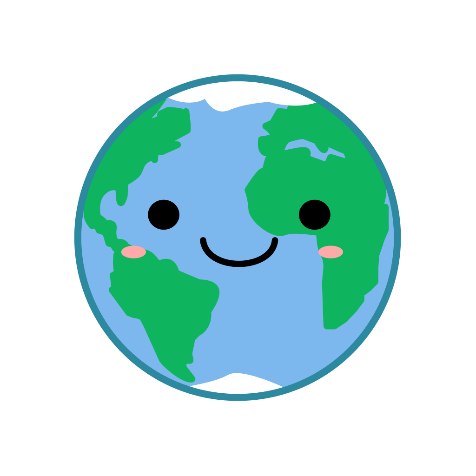 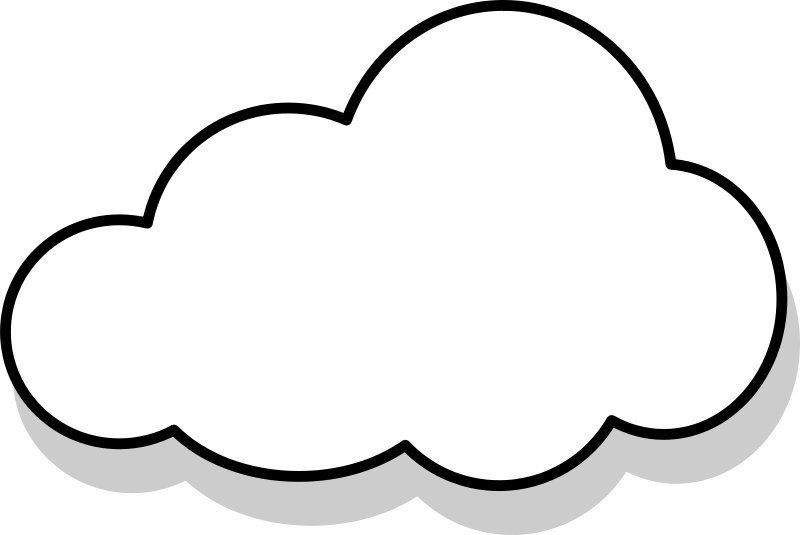 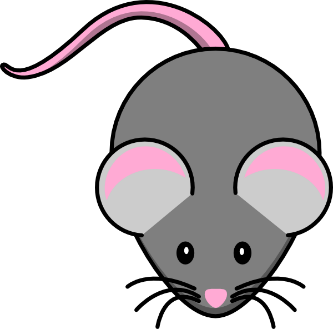 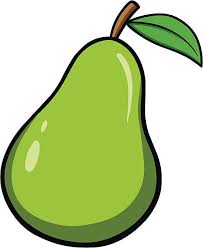 Izračunaj pomoću prstića. BROJEVI DO 10 PROMOTRI SLIKE I IMENUJ ŠTO VIDIŠ U SVAKOM PRAVOKUTNIKUJE LI TO VOĆE ILI POVRĆE? KOJE JE BOJE?PREBROJI I UPIŠI KOLIKO IMA UKUPNO VOĆA U SVAKOM PRAVOKUTNIKU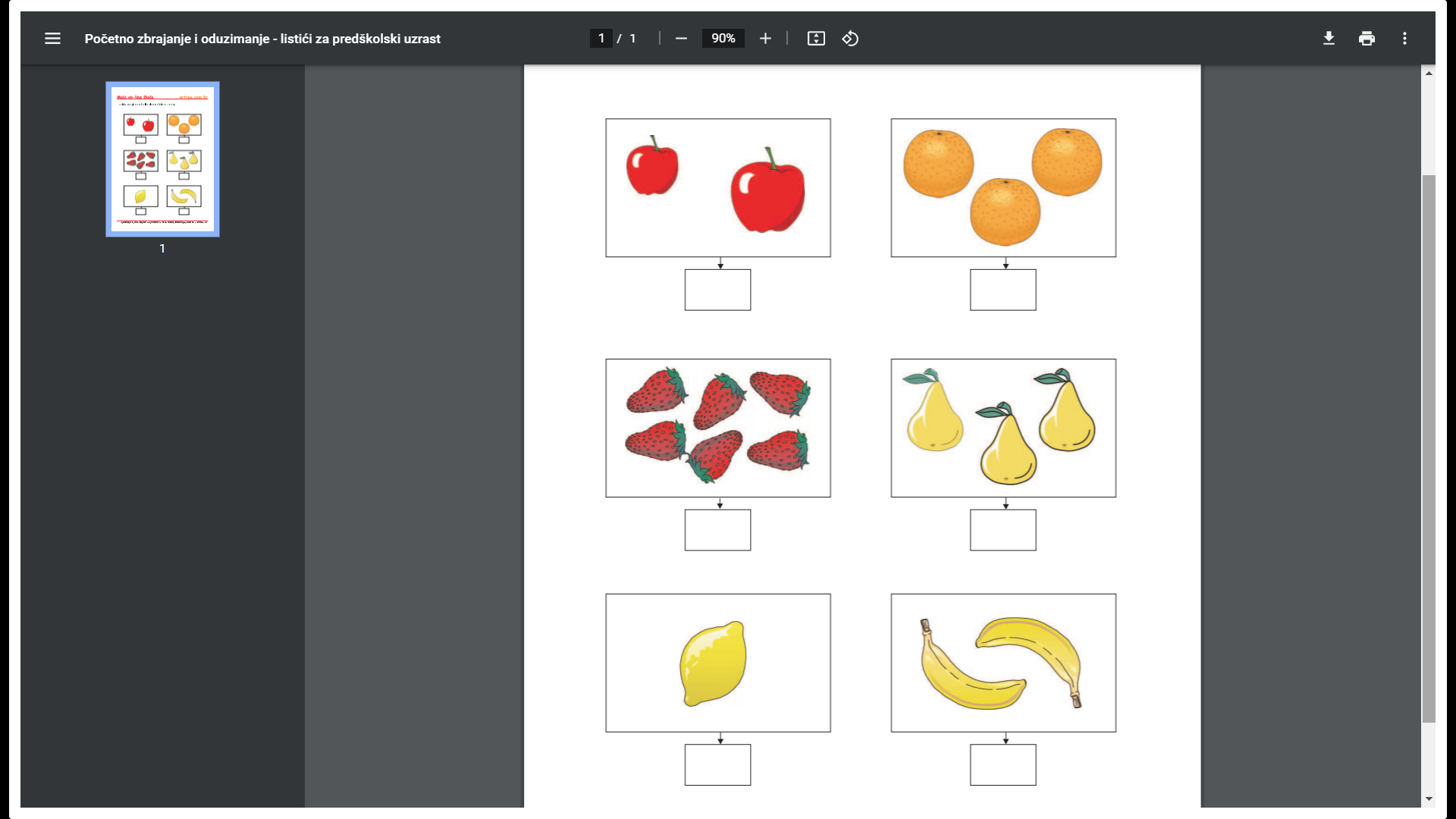 Prouči tekst o Danu planeta Zemlje i uključi se u neke od načina pomoći Planetu.DAN  PLANETA  ZEMLJE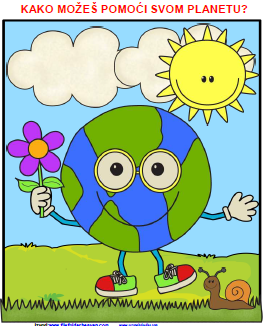 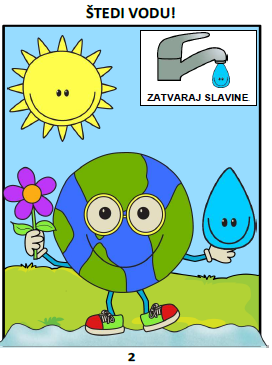 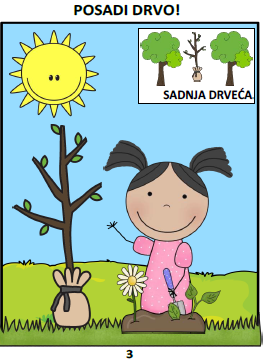 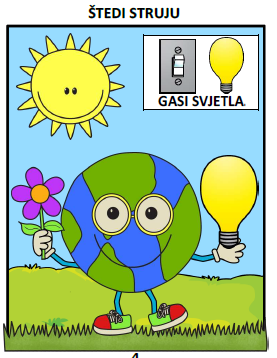 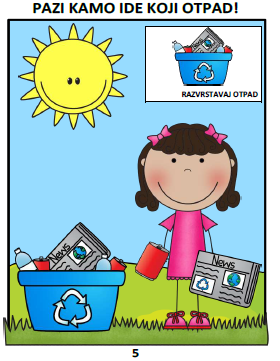 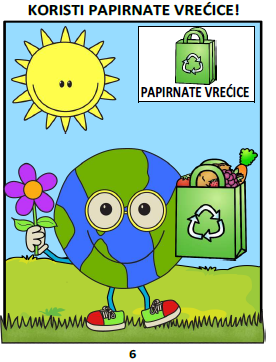 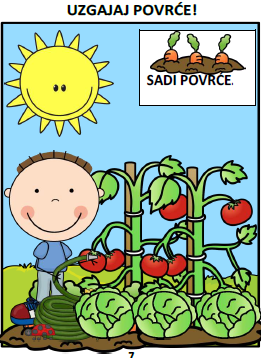 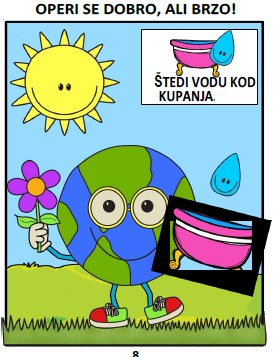 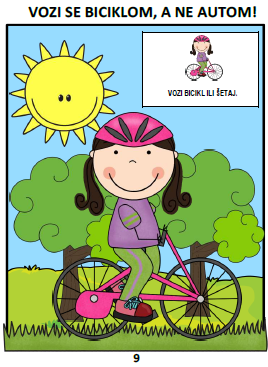 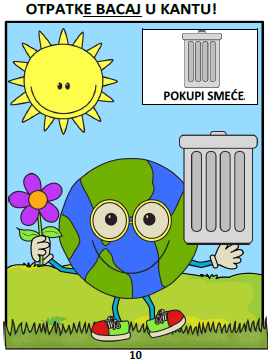 Izračunaj pomoću prstića:Imenuj slova na slici. Na kraju pronađi slovo U i oboji ga.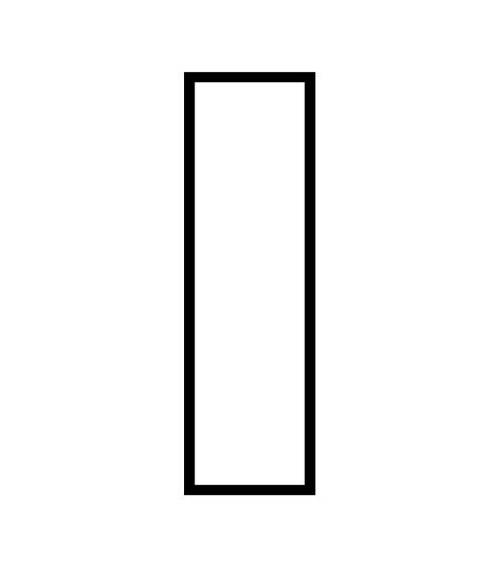 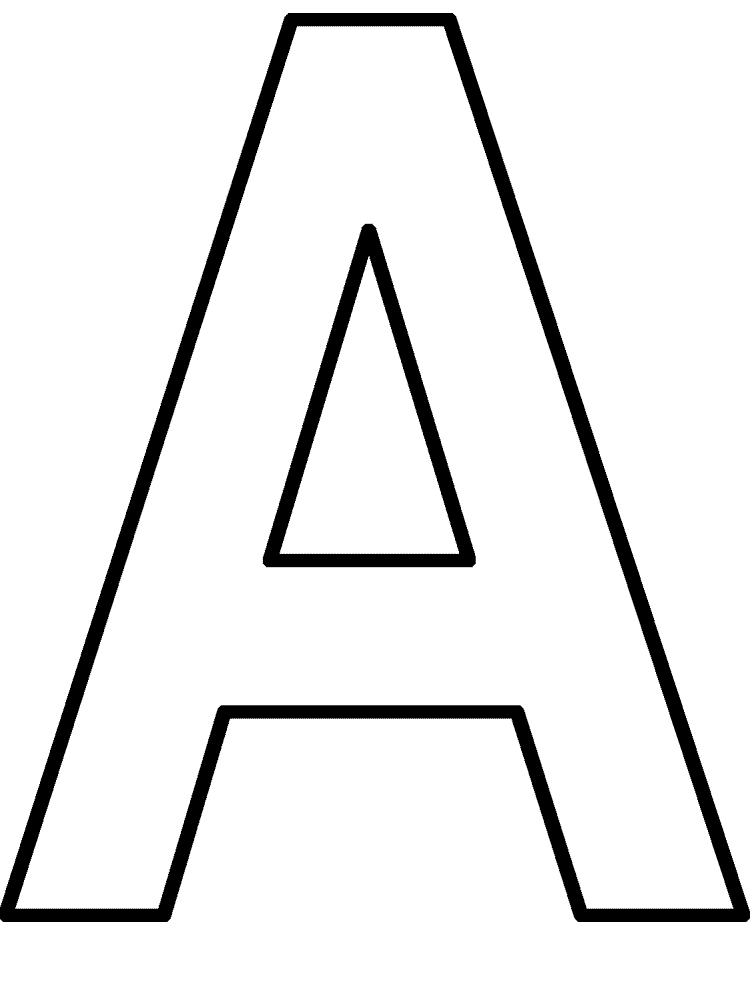 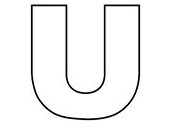 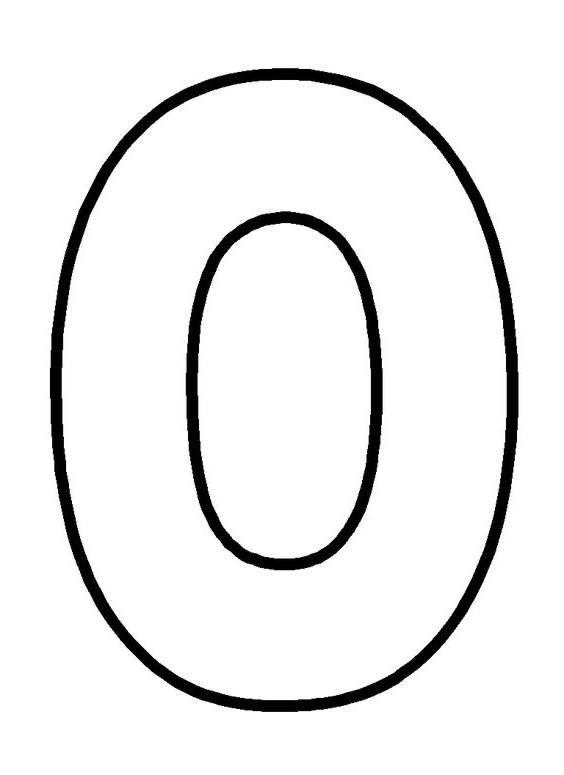 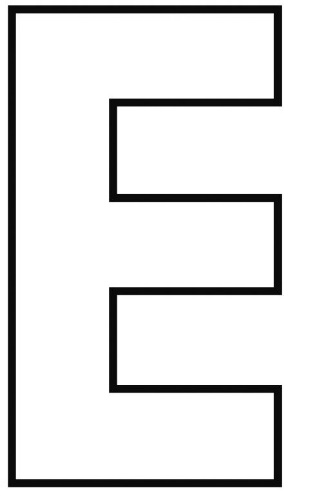 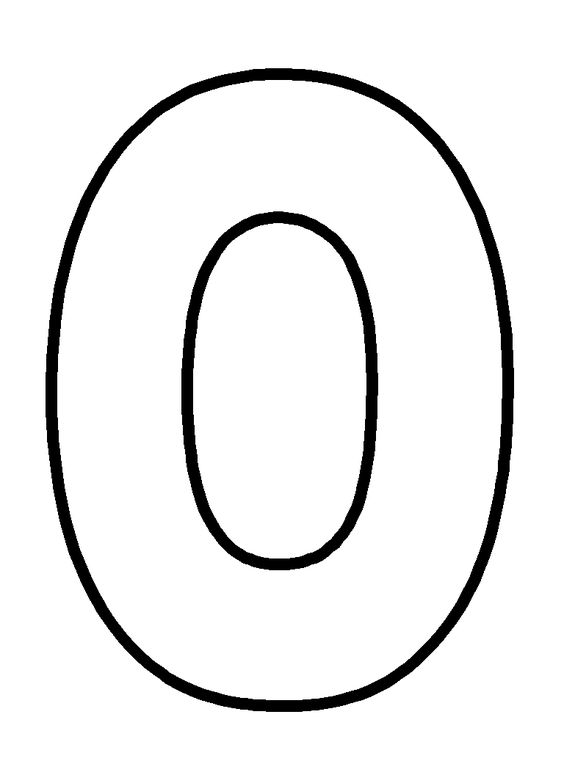 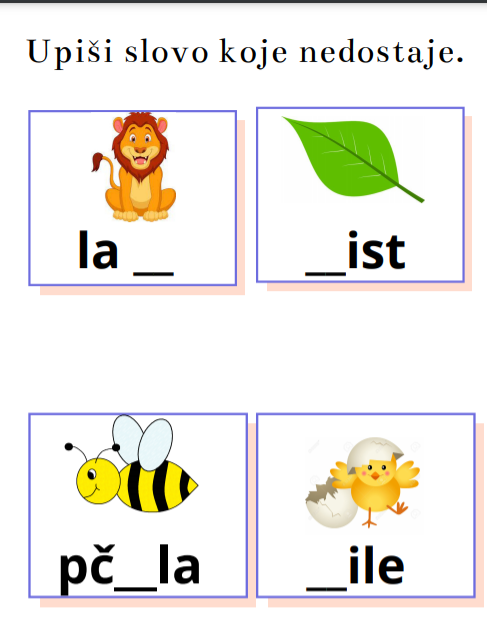 